Measurement Guided Notes					Name:_____________________Scientific NotationA _______________ method to express ____________________________________ numbers Scientific Notation is based on powers of the __________________________.Write the number in scientific notation below and label coefficient and base:Examples:Write 1st number (other than zero), then a decimal point and any other numbers other than zeroCount the number of values from the old decimal point to the new one.  This is the exponent.  Moved right to left – positive exponent.    Moved left to right – negative exponent123,000,000,000   ____________________               0.0000000000123  ______________________________Practice problems:	1.	2.	3.SI/Metric SystemDefine: ___________________________________________________________________________________________.The base unit for mass is __________________(____).The base unit for volume is _________________(____) or _________________(___).The base unit for length is ____________________(____).The base unit for time is _____________________(____).

Metric Conversions

Count how many places you go from the start to what you want.  Move the decimal place that many places and in that direction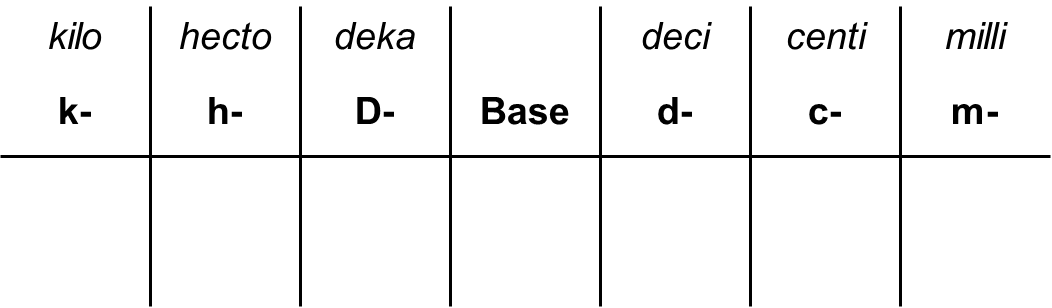 Example:  How many meters are in 0.633 kilometers? Start = ___________________Want = ______________________Example:  How many grams are in 5.678 centigrams? Start =  __________________   Want =    _________________
Finding Sides and Angles for Right Triangles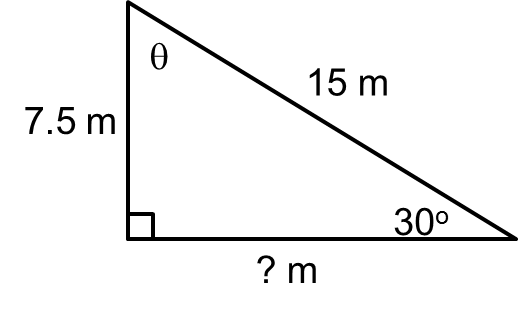 Total degrees in triangle: ______________		Example:Pythagorean Theorem: ________________ = ___________________ ? = _______________________

Rearranging EquationsSolve for x:	x + 2 = 4________________________	2x = 4____________________________x – 2 = 4________________________	x/2 = 4___________________________Slope and AreaArea of a square/rectangle = _________________	Area of a triangle = ___________________Slope = _______________________  (Pick 2 points on line, use formula.) Examples: 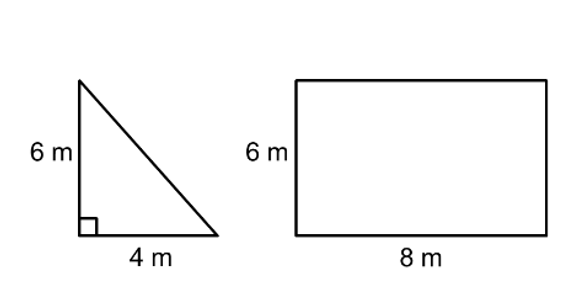 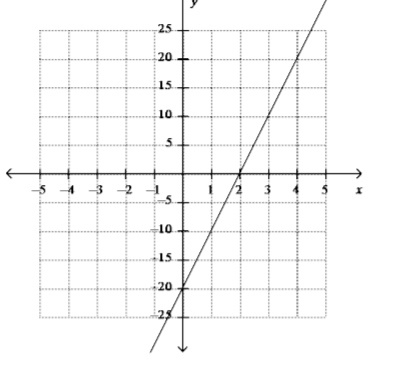 Area = _______________	Area = ___________________		Area = ___________________
									Slope = ___________________